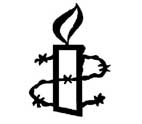 Mid Warwickshire Amnesty International GroupAGENDA for November 5th 20197.20pm for 7.30pm start at Warwick Space, Coten End, Emscote RdWelcomeMembers Present:Apologies: Simon, Annie, Gill2. Matters arising from the last meeting3. Past eventsChrissie’s keynote speech in Solihull on Nov 8thLetter writing evening on Nov 21stWrite for Rights Stall in L/Spa on Sat 30th Nov3. Future events.Sat Dec 7th Write for Rights Stall in Talisman Square, KenilworthNB Sat Jan 18th Concert has been cancelledThurs Feb 6th Beth Ash, from Shelter in Coventry for asylum seekers and immigrants, has volunteered to talk about detention etcThurs April 2nd Rebecca Van Nguyen from Amnesty London, giving talk on the Israeli/Palestinian situation (having just returned from the area).5. AOB and date of next meeting6. Denise Fowler will give us a talk on Modern Day Slavery.